Shane Ressler, of TKO Tracks, has offered us this track to raffle off. The raffle winner is responsible for shipping costs or can arrange for pick-up directly from TKO. The design is a 4’X8’ layout that can be taken as designed or altered by the raffle winner for the difference in costs.  For example, if the winner chooses to extend this out to a 4’X12’ design or longer, they would only pay for the difference in costs plus shipping. The track can also be cut now, for extension at a later time, so they could take it as is and enjoy it and add to it later. The cost of a raffle ticket is $10 per ticket, with no limit on the number of tickets to be purchased. The raffle is open to anyone and does not need to be present to win. Proceeds from this raffle will go to help a local COHORA racer, Jake Rooker, with medical, and other expenses he has incurred since a vehicle accident left him paralyzed from the waist down a few years ago. Below is a picture of Jake at last year’s Ohio Cup.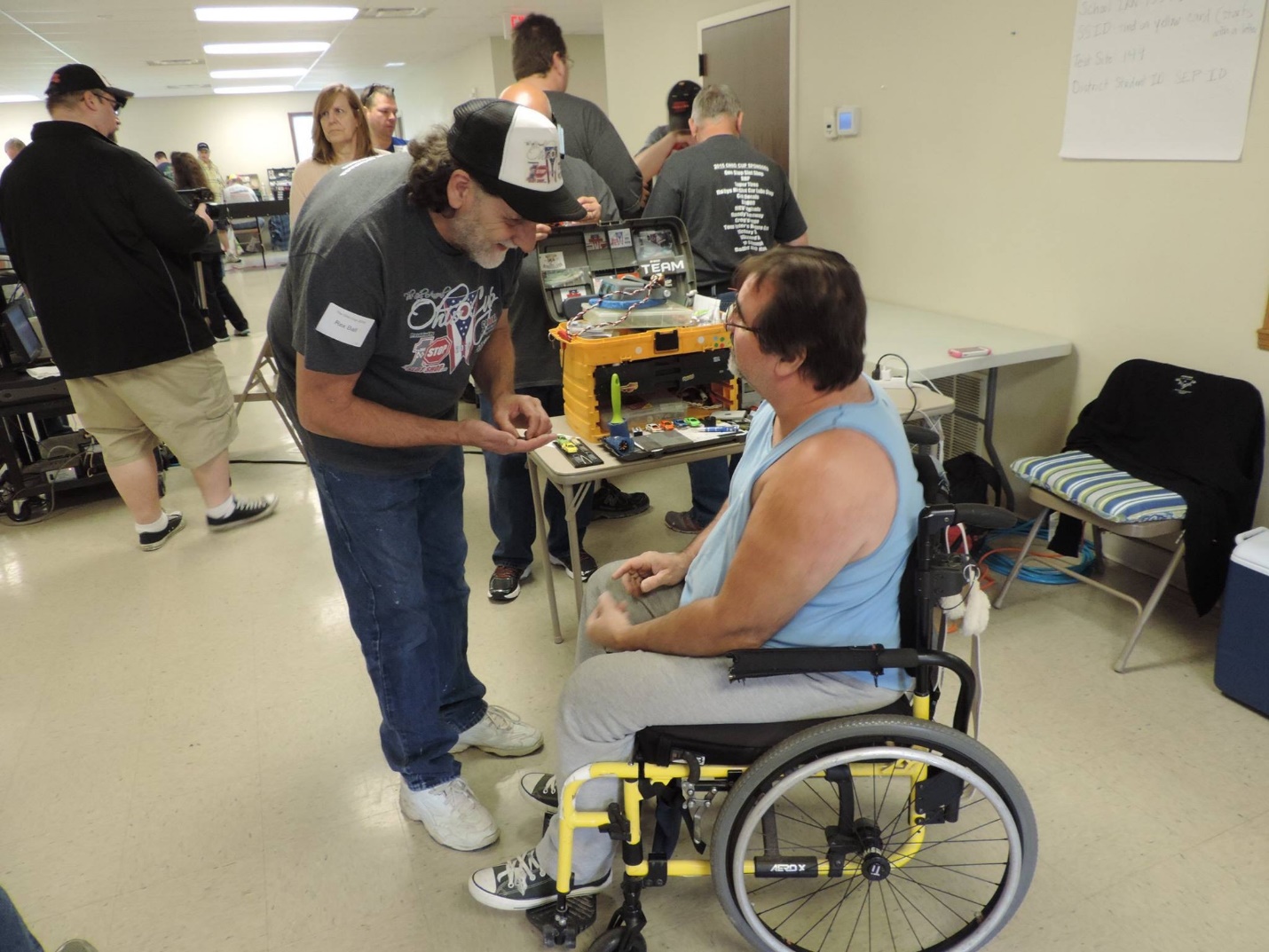 